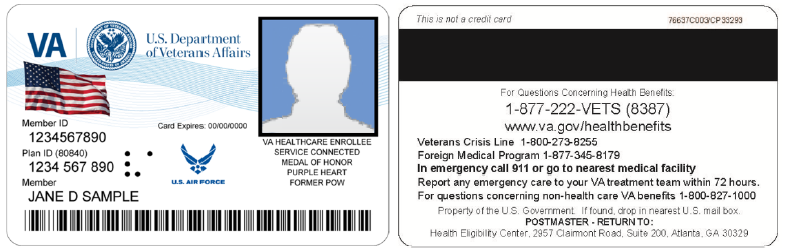 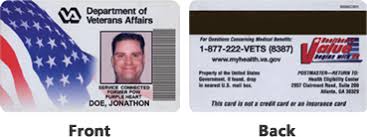 ×         ×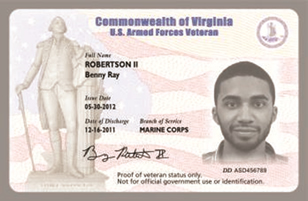 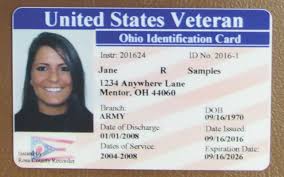 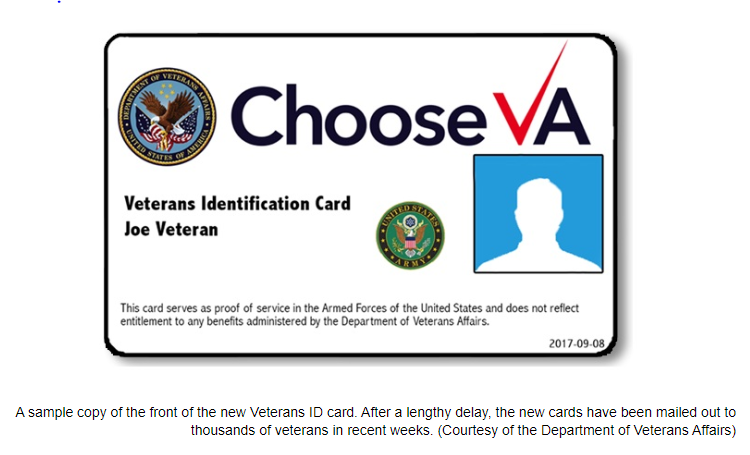 